项目概览项目日程注：以上日程为仅供参考，实际日程可能会根据大学和企业安排略有调整。项目内容报名须知加州大学洛杉矶分校(UCLA)「商业市场传媒」访学项目UCLA Business Marketing Media Program 2016 Winter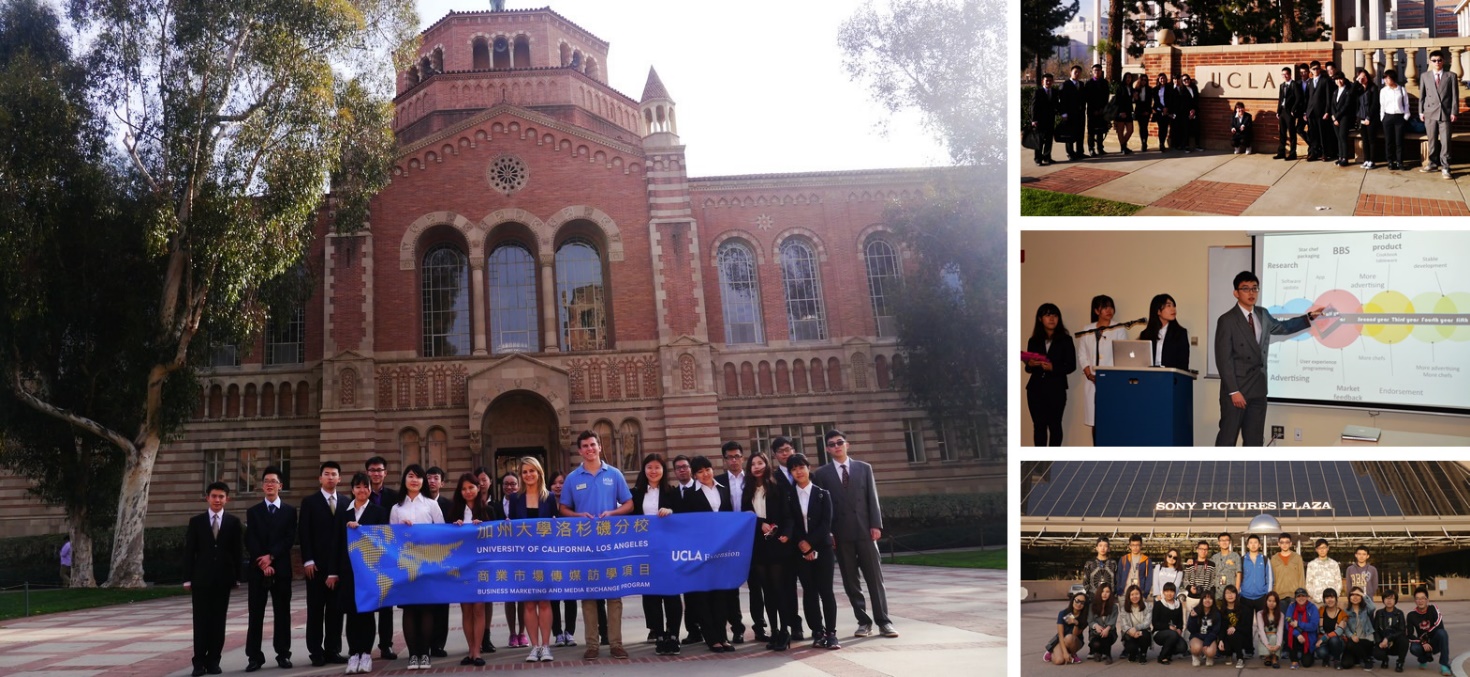 项目目标为了让中国优秀大学生有机会在世界一流的名校学习和名企实践，提升“市场营销、创新创意、公关传播”等方面综合素质，加州大学洛杉矶分校（UCLA）于2016年寒假举办「商业市场传媒」国际交流。作为全球排名第12名，北美排名第9的顶尖大学，加州大学洛杉矶分校主办部门精心安排本次交流项目：包括开设精选课程、安排名企实践、策划学生社交活动、组织案例比赛、颁发结业证书、推荐信等。学员在大学课堂沉浸式地学习多个主题课程、赴美国名企总部实践、和美国学生交流、感受洛杉矶都市气息、开拓国际视野。为了让中国优秀大学生有机会在世界一流的名校学习和名企实践，提升“市场营销、创新创意、公关传播”等方面综合素质，加州大学洛杉矶分校（UCLA）于2016年寒假举办「商业市场传媒」国际交流。作为全球排名第12名，北美排名第9的顶尖大学，加州大学洛杉矶分校主办部门精心安排本次交流项目：包括开设精选课程、安排名企实践、策划学生社交活动、组织案例比赛、颁发结业证书、推荐信等。学员在大学课堂沉浸式地学习多个主题课程、赴美国名企总部实践、和美国学生交流、感受洛杉矶都市气息、开拓国际视野。项目名称加州大学洛杉矶分校（UCLA）「商业市场传媒」2016寒假项目UCLA – Business Marketing Media 2016 Winter Program加州大学洛杉矶分校（UCLA）「商业市场传媒」2016寒假项目UCLA – Business Marketing Media 2016 Winter Program项目内容UCLA短期课程   名企实践   人文考察   案例比赛   官方证书   推荐信UCLA短期课程   名企实践   人文考察   案例比赛   官方证书   推荐信获得证书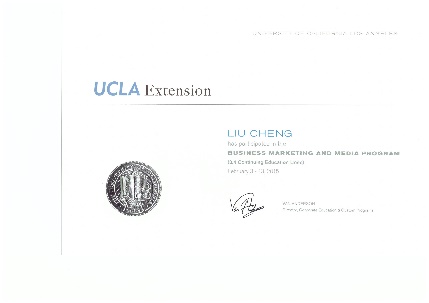 加州大学洛杉矶分校为每位学员颁发结业证书
加州大学洛杉矶分校为最佳小组颁发推荐信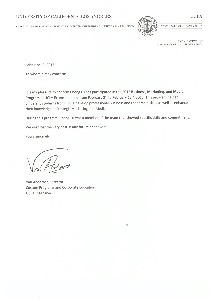 项目日程2016年1月24日（出发）– 2月5日（返回）2016年1月24日（出发）– 2月5日（返回）关于加州大学洛杉矶分校（UCLA）加州大学洛杉矶分校（简称UCLA）是位于美国洛杉矶市的一所公立研究大学，是美国最顶尖的综合大学之一。UCLA是美国商业金融、高科技产业、电影艺术等专业人才的摇篮，提供337个不同学科的学位，是全美培养尖端人才领域最广的大学。它是加利福尼亚大学系统中的第二所大学，和加州大学伯克利分校（UC Berkeley）齐名。英国《泰晤士报》大学排名（2013）：世界排名第12，北美第9加州大学洛杉矶分校（简称UCLA）是位于美国洛杉矶市的一所公立研究大学，是美国最顶尖的综合大学之一。UCLA是美国商业金融、高科技产业、电影艺术等专业人才的摇篮，提供337个不同学科的学位，是全美培养尖端人才领域最广的大学。它是加利福尼亚大学系统中的第二所大学，和加州大学伯克利分校（UC Berkeley）齐名。英国《泰晤士报》大学排名（2013）：世界排名第12，北美第9大学主办部门由加州大学洛杉矶分校（UCLA）主办，包括：签发官方邀请函、制定课程体系、编制教材、安排师资及课室、安排欢迎仪式和结业典礼、举办市场营销比赛、颁发结业证书、推荐信等。由加州大学洛杉矶分校（UCLA）主办，包括：签发官方邀请函、制定课程体系、编制教材、安排师资及课室、安排欢迎仪式和结业典礼、举办市场营销比赛、颁发结业证书、推荐信等。日期上午下午第1天周日机场集合，飞机起飞飞抵洛杉矶国际机场，入住UCLA学校公寓第2天
周一大学欢迎典礼 
UCLA领导致辞、项目导航、分组破冰校园参观 
参观UCLA大学校园，安德森商学院第3天
周二大学课程 
商业经济学Business Economics企业实践 索尼影视（Sony Pictures）第4天
周三大学课程 领导力建设Creating Quality Leadership学生社交 与UCLA学生社交活动，经验分享第5天
周四大学课程 
数字娱乐媒体：挑战与机遇
Digital Entertainment Media: Issues & Opportunities企业实践 富国银行（Wells Fargo Bank）参观：格莱美展览馆（Grammy Museum）第6天
周五大学课程 市场营销原理及实践
Marketing Principles and Practices参访: 杜比剧院（Dolby Theater Hollywood）团体活动：好莱坞文化之旅第7天
周六人文考察 圣塔莫妮卡海滩（Santa Monica）人文考察 圣塔莫妮卡海滩（Santa Monica）第8天
周日人文考察 日落大道、好莱坞、比佛利山庄人文考察 日落大道、好莱坞、比佛利山庄第9天
周一大学课程 
社交媒体营销
Social Media Marketing大学课程
跨媒体营销：战略与实施
Transmedia Marketing: Strategy and Implementation第10天
周二大学课程 
创业学Starting and Growing Your Business学生社交 与UCLA学生社交活动，经验分享第11天周三大学课程 
创建商业计划Developing a Business Plan结业比赛彩排第12天周四结业比赛团队方案展示、评委提问、点评结业午宴
结业典礼 
大学颁发结业证书、颁发推荐信第13天
周五办理退房离开大学， 飞机返回概述项目包含「大学课程」、「名企实践」、「学生社交」、「案例比赛」、「人文考察」五部分。项目包含「大学课程」、「名企实践」、「学生社交」、「案例比赛」、「人文考察」五部分。项目包含「大学课程」、「名企实践」、「学生社交」、「案例比赛」、「人文考察」五部分。项目包含「大学课程」、「名企实践」、「学生社交」、「案例比赛」、「人文考察」五部分。项目包含「大学课程」、「名企实践」、「学生社交」、「案例比赛」、「人文考察」五部分。大学课程学员将在加州大学洛杉矶分校（UCLA）课堂学习不同主题的精选课程，由加州大学洛杉矶分校（UCLA）知名教授及专家执教，采用案例式全英文教学。课程为小班式教学，强调师生互动和小组讨论，最大程度上活跃学员的思维。大学主办部门负责制定课程体系、安排师资，为学员分组，并发放名牌和课程教材及案例资料。学员还将获得校园无线网络帐号，方便学员学习和调研。课题将从以下课程选取：Business Economics（商业经济学）Creating Quality Leadership（建立领导力）Social Media Marketing（社交媒体市场营销）Marketing Principles and Practices（市场营销原理与实践）Transmedia Marketing: Strategy and Implementation (跨媒体营销：战略与实施)Digital Entertainment Media: Issues & Opportunities（数字娱乐传媒：挑战与机遇）Starting and Growing Your Business (创业学：创建与发展生意)Developing a Business Plan（制定商业计划书）学员将在加州大学洛杉矶分校（UCLA）课堂学习不同主题的精选课程，由加州大学洛杉矶分校（UCLA）知名教授及专家执教，采用案例式全英文教学。课程为小班式教学，强调师生互动和小组讨论，最大程度上活跃学员的思维。大学主办部门负责制定课程体系、安排师资，为学员分组，并发放名牌和课程教材及案例资料。学员还将获得校园无线网络帐号，方便学员学习和调研。课题将从以下课程选取：Business Economics（商业经济学）Creating Quality Leadership（建立领导力）Social Media Marketing（社交媒体市场营销）Marketing Principles and Practices（市场营销原理与实践）Transmedia Marketing: Strategy and Implementation (跨媒体营销：战略与实施)Digital Entertainment Media: Issues & Opportunities（数字娱乐传媒：挑战与机遇）Starting and Growing Your Business (创业学：创建与发展生意)Developing a Business Plan（制定商业计划书）学员将在加州大学洛杉矶分校（UCLA）课堂学习不同主题的精选课程，由加州大学洛杉矶分校（UCLA）知名教授及专家执教，采用案例式全英文教学。课程为小班式教学，强调师生互动和小组讨论，最大程度上活跃学员的思维。大学主办部门负责制定课程体系、安排师资，为学员分组，并发放名牌和课程教材及案例资料。学员还将获得校园无线网络帐号，方便学员学习和调研。课题将从以下课程选取：Business Economics（商业经济学）Creating Quality Leadership（建立领导力）Social Media Marketing（社交媒体市场营销）Marketing Principles and Practices（市场营销原理与实践）Transmedia Marketing: Strategy and Implementation (跨媒体营销：战略与实施)Digital Entertainment Media: Issues & Opportunities（数字娱乐传媒：挑战与机遇）Starting and Growing Your Business (创业学：创建与发展生意)Developing a Business Plan（制定商业计划书）学员将在加州大学洛杉矶分校（UCLA）课堂学习不同主题的精选课程，由加州大学洛杉矶分校（UCLA）知名教授及专家执教，采用案例式全英文教学。课程为小班式教学，强调师生互动和小组讨论，最大程度上活跃学员的思维。大学主办部门负责制定课程体系、安排师资，为学员分组，并发放名牌和课程教材及案例资料。学员还将获得校园无线网络帐号，方便学员学习和调研。课题将从以下课程选取：Business Economics（商业经济学）Creating Quality Leadership（建立领导力）Social Media Marketing（社交媒体市场营销）Marketing Principles and Practices（市场营销原理与实践）Transmedia Marketing: Strategy and Implementation (跨媒体营销：战略与实施)Digital Entertainment Media: Issues & Opportunities（数字娱乐传媒：挑战与机遇）Starting and Growing Your Business (创业学：创建与发展生意)Developing a Business Plan（制定商业计划书）学员将在加州大学洛杉矶分校（UCLA）课堂学习不同主题的精选课程，由加州大学洛杉矶分校（UCLA）知名教授及专家执教，采用案例式全英文教学。课程为小班式教学，强调师生互动和小组讨论，最大程度上活跃学员的思维。大学主办部门负责制定课程体系、安排师资，为学员分组，并发放名牌和课程教材及案例资料。学员还将获得校园无线网络帐号，方便学员学习和调研。课题将从以下课程选取：Business Economics（商业经济学）Creating Quality Leadership（建立领导力）Social Media Marketing（社交媒体市场营销）Marketing Principles and Practices（市场营销原理与实践）Transmedia Marketing: Strategy and Implementation (跨媒体营销：战略与实施)Digital Entertainment Media: Issues & Opportunities（数字娱乐传媒：挑战与机遇）Starting and Growing Your Business (创业学：创建与发展生意)Developing a Business Plan（制定商业计划书）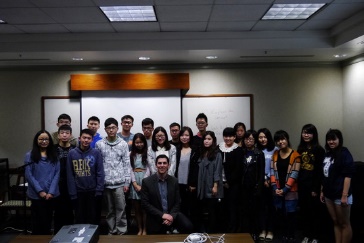 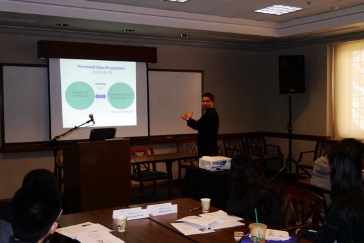 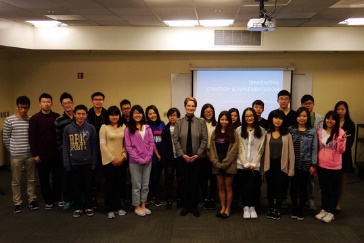 名企实践学员在项目期间将以商务访问的形式深入了解美国不同行业的知名企业，由企业代表讲解行业特点、企业核心竞争力、品牌及使命等话题，并安排学员深入企业内部参观。在体验真实的商业世界的同时，学员也将提升国际视野。访问企业在以下企业中选取部分进行访问：学员在项目期间将以商务访问的形式深入了解美国不同行业的知名企业，由企业代表讲解行业特点、企业核心竞争力、品牌及使命等话题，并安排学员深入企业内部参观。在体验真实的商业世界的同时，学员也将提升国际视野。访问企业在以下企业中选取部分进行访问：学员在项目期间将以商务访问的形式深入了解美国不同行业的知名企业，由企业代表讲解行业特点、企业核心竞争力、品牌及使命等话题，并安排学员深入企业内部参观。在体验真实的商业世界的同时，学员也将提升国际视野。访问企业在以下企业中选取部分进行访问：学员在项目期间将以商务访问的形式深入了解美国不同行业的知名企业，由企业代表讲解行业特点、企业核心竞争力、品牌及使命等话题，并安排学员深入企业内部参观。在体验真实的商业世界的同时，学员也将提升国际视野。访问企业在以下企业中选取部分进行访问：学员在项目期间将以商务访问的形式深入了解美国不同行业的知名企业，由企业代表讲解行业特点、企业核心竞争力、品牌及使命等话题，并安排学员深入企业内部参观。在体验真实的商业世界的同时，学员也将提升国际视野。访问企业在以下企业中选取部分进行访问：名企实践索尼影视娱乐
（Sony Pictures）美国富国银行
（Wells Fargo）美国富国银行
（Wells Fargo）派拉蒙公司
（Paramount）派拉蒙公司
（Paramount）名企实践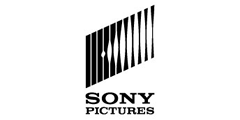 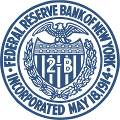 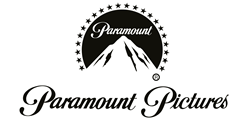 名企实践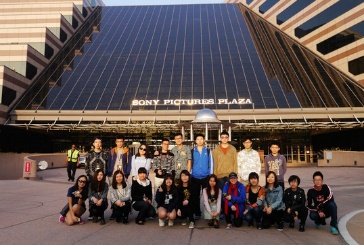 索尼影视娱乐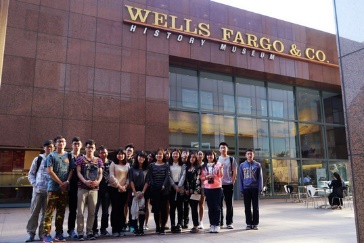 美国富国银行美国富国银行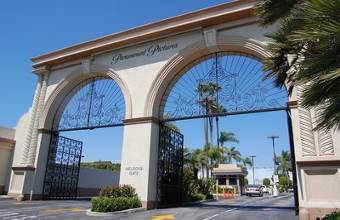 派拉蒙公司派拉蒙公司欢迎仪式加州大学洛杉矶分校（UCLA）主办部门将在开幕欢迎仪式上为学员进行项目导航，由主办部门领导致辞并介绍项目日程安排、结业典礼及创新策划比赛的要求等。随后由老师带领学员参观校园，学员在参访大学校园的同时，领略顶尖名校的底蕴和文化。加州大学洛杉矶分校（UCLA）主办部门将在开幕欢迎仪式上为学员进行项目导航，由主办部门领导致辞并介绍项目日程安排、结业典礼及创新策划比赛的要求等。随后由老师带领学员参观校园，学员在参访大学校园的同时，领略顶尖名校的底蕴和文化。加州大学洛杉矶分校（UCLA）主办部门将在开幕欢迎仪式上为学员进行项目导航，由主办部门领导致辞并介绍项目日程安排、结业典礼及创新策划比赛的要求等。随后由老师带领学员参观校园，学员在参访大学校园的同时，领略顶尖名校的底蕴和文化。加州大学洛杉矶分校（UCLA）主办部门将在开幕欢迎仪式上为学员进行项目导航，由主办部门领导致辞并介绍项目日程安排、结业典礼及创新策划比赛的要求等。随后由老师带领学员参观校园，学员在参访大学校园的同时，领略顶尖名校的底蕴和文化。加州大学洛杉矶分校（UCLA）主办部门将在开幕欢迎仪式上为学员进行项目导航，由主办部门领导致辞并介绍项目日程安排、结业典礼及创新策划比赛的要求等。随后由老师带领学员参观校园，学员在参访大学校园的同时，领略顶尖名校的底蕴和文化。校园沉浸学在加州大学洛杉矶分校（UCLA），学员将有机会充分体验纯正的美国校园生活。学员在学生餐厅就餐，并与美国学生互动交流。所有学员还将得到校方发放的校园无线上网账户，方便学习和调研。学在加州大学洛杉矶分校（UCLA），学员将有机会充分体验纯正的美国校园生活。学员在学生餐厅就餐，并与美国学生互动交流。所有学员还将得到校方发放的校园无线上网账户，方便学习和调研。学在加州大学洛杉矶分校（UCLA），学员将有机会充分体验纯正的美国校园生活。学员在学生餐厅就餐，并与美国学生互动交流。所有学员还将得到校方发放的校园无线上网账户，方便学习和调研。学在加州大学洛杉矶分校（UCLA），学员将有机会充分体验纯正的美国校园生活。学员在学生餐厅就餐，并与美国学生互动交流。所有学员还将得到校方发放的校园无线上网账户，方便学习和调研。学在加州大学洛杉矶分校（UCLA），学员将有机会充分体验纯正的美国校园生活。学员在学生餐厅就餐，并与美国学生互动交流。所有学员还将得到校方发放的校园无线上网账户，方便学习和调研。国际学生交流为了让学员更深入体验美国文化，特别安排多位加州大学洛杉矶分校在读学生担任辅导员，和学员交流文化、指导学习方法。还在课余安排丰富多彩的联谊活动，提升学员的跨文化沟通及社交技能。为了让学员更深入体验美国文化，特别安排多位加州大学洛杉矶分校在读学生担任辅导员，和学员交流文化、指导学习方法。还在课余安排丰富多彩的联谊活动，提升学员的跨文化沟通及社交技能。为了让学员更深入体验美国文化，特别安排多位加州大学洛杉矶分校在读学生担任辅导员，和学员交流文化、指导学习方法。还在课余安排丰富多彩的联谊活动，提升学员的跨文化沟通及社交技能。为了让学员更深入体验美国文化，特别安排多位加州大学洛杉矶分校在读学生担任辅导员，和学员交流文化、指导学习方法。还在课余安排丰富多彩的联谊活动，提升学员的跨文化沟通及社交技能。为了让学员更深入体验美国文化，特别安排多位加州大学洛杉矶分校在读学生担任辅导员，和学员交流文化、指导学习方法。还在课余安排丰富多彩的联谊活动，提升学员的跨文化沟通及社交技能。国际学生交流
寻宝游戏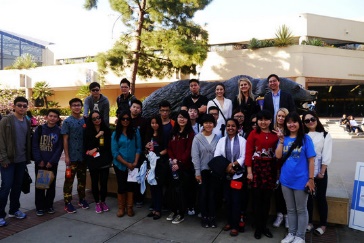 
寻宝游戏
和UCLA学生交流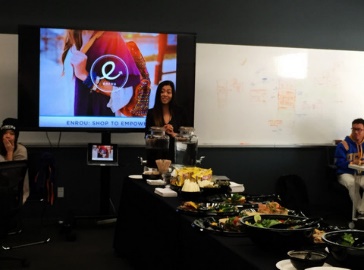 
和UCLA学生交流
观看UCLA篮球赛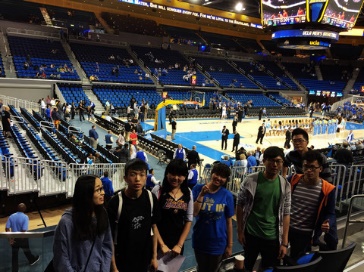 人文考察在课余时间，学员将有机会充分探索洛杉矶魅力：好莱坞、贝弗利山、圣塔莫妮卡海滩…沉浸在美国加州神韵同时，提升跨文化沟通技能。在课余时间，学员将有机会充分探索洛杉矶魅力：好莱坞、贝弗利山、圣塔莫妮卡海滩…沉浸在美国加州神韵同时，提升跨文化沟通技能。在课余时间，学员将有机会充分探索洛杉矶魅力：好莱坞、贝弗利山、圣塔莫妮卡海滩…沉浸在美国加州神韵同时，提升跨文化沟通技能。在课余时间，学员将有机会充分探索洛杉矶魅力：好莱坞、贝弗利山、圣塔莫妮卡海滩…沉浸在美国加州神韵同时，提升跨文化沟通技能。在课余时间，学员将有机会充分探索洛杉矶魅力：好莱坞、贝弗利山、圣塔莫妮卡海滩…沉浸在美国加州神韵同时，提升跨文化沟通技能。人文考察
好莱坞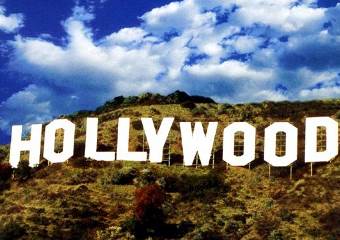 
贝弗利山庄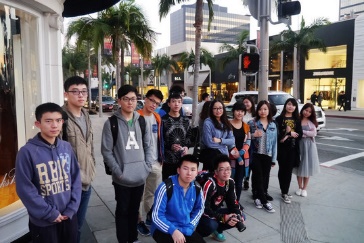 
贝弗利山庄
圣塔莫妮卡海滩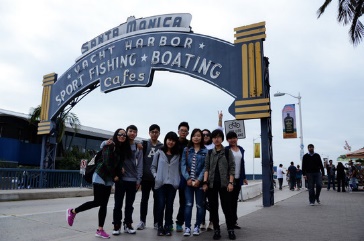 
圣塔莫妮卡海滩结业比赛学员将以小组为单位进行营销案例比赛（Markets Case Competition），展示自己小组的策划方案。由校方指定的教授担任评审团，对各小组进行提问、打分，并为评选出的最佳团队颁发《推荐信》。学员将以小组为单位进行营销案例比赛（Markets Case Competition），展示自己小组的策划方案。由校方指定的教授担任评审团，对各小组进行提问、打分，并为评选出的最佳团队颁发《推荐信》。学员将以小组为单位进行营销案例比赛（Markets Case Competition），展示自己小组的策划方案。由校方指定的教授担任评审团，对各小组进行提问、打分，并为评选出的最佳团队颁发《推荐信》。学员将以小组为单位进行营销案例比赛（Markets Case Competition），展示自己小组的策划方案。由校方指定的教授担任评审团，对各小组进行提问、打分，并为评选出的最佳团队颁发《推荐信》。学员将以小组为单位进行营销案例比赛（Markets Case Competition），展示自己小组的策划方案。由校方指定的教授担任评审团，对各小组进行提问、打分，并为评选出的最佳团队颁发《推荐信》。结业比赛
团队展示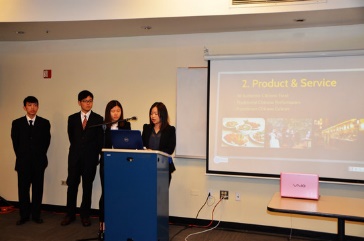 
团队展示
颁发结业证书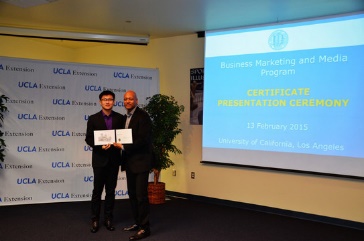 
颁发结业证书
最佳小组获得推荐信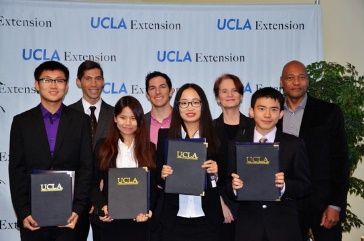 项目证书圆满完成交流项目的学员将在结业仪式上获得加州大学洛杉矶分校（UCLA）主办部门颁发的《结业证书》，结业比赛获胜团队每位学员获得大学官方颁发的《推荐信》。圆满完成交流项目的学员将在结业仪式上获得加州大学洛杉矶分校（UCLA）主办部门颁发的《结业证书》，结业比赛获胜团队每位学员获得大学官方颁发的《推荐信》。圆满完成交流项目的学员将在结业仪式上获得加州大学洛杉矶分校（UCLA）主办部门颁发的《结业证书》，结业比赛获胜团队每位学员获得大学官方颁发的《推荐信》。圆满完成交流项目的学员将在结业仪式上获得加州大学洛杉矶分校（UCLA）主办部门颁发的《结业证书》，结业比赛获胜团队每位学员获得大学官方颁发的《推荐信》。圆满完成交流项目的学员将在结业仪式上获得加州大学洛杉矶分校（UCLA）主办部门颁发的《结业证书》，结业比赛获胜团队每位学员获得大学官方颁发的《推荐信》。全程领队主办方将安排有丰富海外经验的全职领队担任辅导员全程陪同团组。辅导员将确保团组的安全，并在日常学习和生活提供必要的指导和协助。同时，项目组在出发前将为每位学员购买境外险。并给予学员行前指导，确保充分了解交流期间的相关注意事项。同时，大学校方也将指定老师负责整个交流团组在美国期间的学习情况，跟踪学员的学习和比赛准备进度。住宿标准学生将入住加州大学洛杉矶分校（UCLA）公寓，双人标准间，配有上网设施，并提供早餐。交通安排主办方将接受学员委托，统一预订团组往返机票。机场、学校、企业之间往返将有专车统一接送。课余时间，学员也可搭乘洛杉矶便捷的公共交通。签证事宜加州大学洛杉矶分校（UCLA）主办部门为每位学员签发《邀请函》。主办方负责全程指导学员办理美国签证。录取人数每班不超过40人截至日期2015年11月30日申请对象在读本科生和研究生	费用组成项目费总计 28800元，包含：学费：大学课程学费、企业参访、学生活动、结业午宴、结业证书、推荐信等杂费：住宿费、接送机、保险费（注：以上费用不含签证费及往返机票）* 对外经贸大学为合作院校，我校在读学生在以上学费基础上享受2000元减免。申请材料申请表（复印件或扫描件）身份证（复印件或扫描件）学生证（复印件或扫描件）（对于暂没有护照的同学可以先提交学生证复印件，并尽快准备护照）咨询方式项目具体细节，请咨询项目主办方：项目主管：王老师 185 0216 7300、185 0216 9579项目官网：http://www.lookerchina.com/ucla报名电话：021-60103029邮箱：gep@lookerchina.com咨询QQ：2851986111报名流程经本校与主办方协商，决定对本校学生免于面试，材料无误情况下直接录取。请填写申请表，在截止日前发至主办方邮箱 gep@lookerchina.com前往求真楼210办公室领取奖学金减免表及报名流程说明；参照报名流程说明，缴纳项目报名费500元，没有护照的同学同步办理护照；收到加州大学洛杉矶分校主办部门签发的邀请函，缴纳项目余款26300元；  在主办方统一指导下办理签证，准备后续出国手续。如何了解项目前往本校学生处办公室（求真楼210）领取项目资料；参加校园宣讲会（具体时间及地点见学校后续挂网通知）;访问项目官网、或致电项目组负责老师了解详情。加州大学洛杉矶分校（UCLA）2016寒假访学项目申请表UCLA Business Marketing Media Program Application Form基本信息  GENERAL INFORMATION基本信息  GENERAL INFORMATION基本信息  GENERAL INFORMATION基本信息  GENERAL INFORMATION基本信息  GENERAL INFORMATION基本信息  GENERAL INFORMATION基本信息  GENERAL INFORMATION基本信息  GENERAL INFORMATION基本信息  GENERAL INFORMATION姓名
NAME性别
GENDER出生日期
DATE OF BIRTH______年 / ____月 / ____日______年 / ____月 / ____日______年 / ____月 / ____日电邮
EMAIL手机
MOBILE手机
MOBILE户口城市HUKOU父/母姓名
PARENTS父/母手机
MOBILE父/母手机
MOBILE通讯地址
ADDRESSQQ号码QQ号码身份证号RESIDENT ID NO.身份证号RESIDENT ID NO.护照号码（如有）
PASSPORT NO.护照号码（如有）
PASSPORT NO.教育背景  EDUCATION Background教育背景  EDUCATION Background教育背景  EDUCATION Background教育背景  EDUCATION Background教育背景  EDUCATION Background教育背景  EDUCATION Background教育背景  EDUCATION Background教育背景  EDUCATION Background教育背景  EDUCATION Background学校
INSTITUTION学校
INSTITUTION学院
SCHOOL学院
SCHOOL专业
Major专业
Major入学年份
YEAR OF ENTRY年级
YEAR OF STUDY年级
YEAR OF STUDY实习经历  INTERNSHIP EXPERIENCE实习经历  INTERNSHIP EXPERIENCE实习经历  INTERNSHIP EXPERIENCE实习经历  INTERNSHIP EXPERIENCE实习经历  INTERNSHIP EXPERIENCE实习经历  INTERNSHIP EXPERIENCE实习经历  INTERNSHIP EXPERIENCE实习经历  INTERNSHIP EXPERIENCE实习经历  INTERNSHIP EXPERIENCE雇主
COMPANY雇主
COMPANY入职日期
DATES ATTENDED入职日期
DATES ATTENDED职位
POSITION职位
POSITION工作职责
RESPONSIBILITIES工作职责
RESPONSIBILITIES工作职责
RESPONSIBILITIES课外活动 EXTRA-CURRICULAR ACTIVITIES课外活动 EXTRA-CURRICULAR ACTIVITIES课外活动 EXTRA-CURRICULAR ACTIVITIES课外活动 EXTRA-CURRICULAR ACTIVITIES课外活动 EXTRA-CURRICULAR ACTIVITIES课外活动 EXTRA-CURRICULAR ACTIVITIES课外活动 EXTRA-CURRICULAR ACTIVITIES课外活动 EXTRA-CURRICULAR ACTIVITIES课外活动 EXTRA-CURRICULAR ACTIVITIES组织/活动
ORGANIZATION / ACTIVITY组织/活动
ORGANIZATION / ACTIVITY日期
DATES ATTENDED日期
DATES ATTENDED职位
POSITION职位
POSITION担任职责
RESPONSIBILITIES担任职责
RESPONSIBILITIES担任职责
RESPONSIBILITIES荣誉/成果  HONORS AND AWARDS荣誉/成果  HONORS AND AWARDS荣誉/成果  HONORS AND AWARDS荣誉/成果  HONORS AND AWARDS荣誉/成果  HONORS AND AWARDS荣誉/成果  HONORS AND AWARDS荣誉/成果  HONORS AND AWARDS荣誉/成果  HONORS AND AWARDS荣誉/成果  HONORS AND AWARDS申请目的  PURPOSE申请目的  PURPOSE申请目的  PURPOSE申请目的  PURPOSE申请目的  PURPOSE申请目的  PURPOSE申请目的  PURPOSE申请目的  PURPOSE申请目的  PURPOSESTATEMENT OF INTEGRITYI hereby certify that I have provided accurate information in this application.  I understand that any misrepresentation or omission of facts in my application may justify denial of admission.  This is my honest statement to the program committee.签名Signature ______________________  	          日期Date  ______________________STATEMENT OF INTEGRITYI hereby certify that I have provided accurate information in this application.  I understand that any misrepresentation or omission of facts in my application may justify denial of admission.  This is my honest statement to the program committee.签名Signature ______________________  	          日期Date  ______________________STATEMENT OF INTEGRITYI hereby certify that I have provided accurate information in this application.  I understand that any misrepresentation or omission of facts in my application may justify denial of admission.  This is my honest statement to the program committee.签名Signature ______________________  	          日期Date  ______________________STATEMENT OF INTEGRITYI hereby certify that I have provided accurate information in this application.  I understand that any misrepresentation or omission of facts in my application may justify denial of admission.  This is my honest statement to the program committee.签名Signature ______________________  	          日期Date  ______________________STATEMENT OF INTEGRITYI hereby certify that I have provided accurate information in this application.  I understand that any misrepresentation or omission of facts in my application may justify denial of admission.  This is my honest statement to the program committee.签名Signature ______________________  	          日期Date  ______________________STATEMENT OF INTEGRITYI hereby certify that I have provided accurate information in this application.  I understand that any misrepresentation or omission of facts in my application may justify denial of admission.  This is my honest statement to the program committee.签名Signature ______________________  	          日期Date  ______________________STATEMENT OF INTEGRITYI hereby certify that I have provided accurate information in this application.  I understand that any misrepresentation or omission of facts in my application may justify denial of admission.  This is my honest statement to the program committee.签名Signature ______________________  	          日期Date  ______________________STATEMENT OF INTEGRITYI hereby certify that I have provided accurate information in this application.  I understand that any misrepresentation or omission of facts in my application may justify denial of admission.  This is my honest statement to the program committee.签名Signature ______________________  	          日期Date  ______________________STATEMENT OF INTEGRITYI hereby certify that I have provided accurate information in this application.  I understand that any misrepresentation or omission of facts in my application may justify denial of admission.  This is my honest statement to the program committee.签名Signature ______________________  	          日期Date  ______________________